Four Seasons Hotel Firenze Hosts Annual Open Day on December 17The charity event hosted annually at 
   
    Four Seasons
    Hotel Firenze will be dedicated to raising funds for the rebuilding of two schools devastated by the Livorno downpour last SeptemberOctober 30, 2017,  Florence, Italy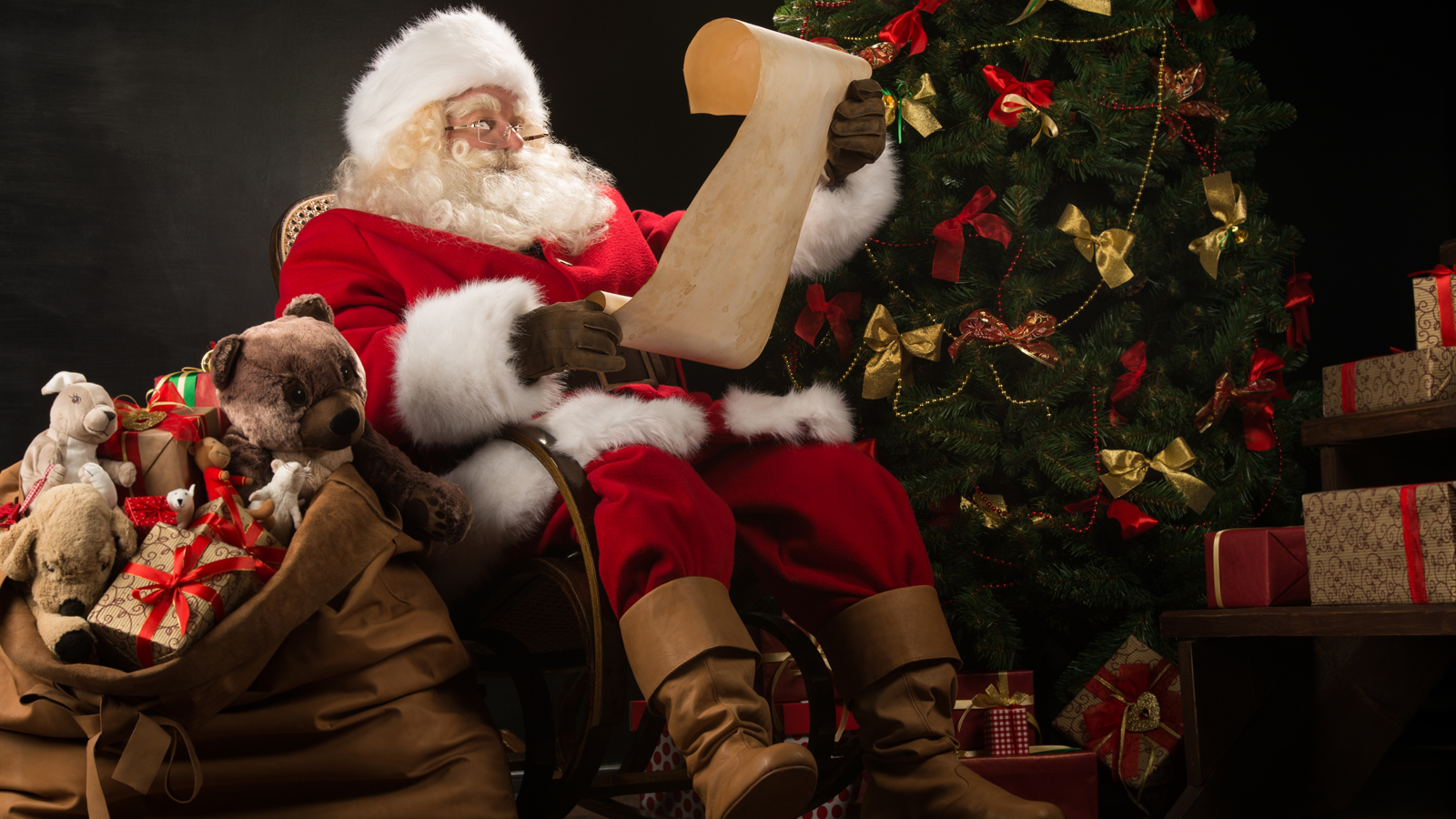 On Sunday, December 17, 2017, 
    
     Four Seasons
     Hotel Firenze will host the 10th edition of its annual Open Day, one of the city's most eagerly-awaited Christmas events and a lovely get-together for family and friends for a great charity cause. The Hotel’s garden is the beautiful setting for the event with music, children's entertainment and the pleasure of sharing a special moment.From 10:00 am to 4:00 pm, guests are free to browse and shop at the many Christmas market stalls set up in the garden, taste chestnuts and popcorn, or enjoy a cup of hot chocolate. Adults are treated to a spicy vin brul&eacute; or a good glass of wine, accompanied by the music of Radio Toscana, the event’s media partner. Entertainment for children and adults is provided by jugglers and magicians, Compagnia di Babbo Natale and Light Gospel Choir.The “restaurants’ corner” in the garden will host representatives of many restaurants, such as Buca Lapi, Touch Florence, Four D'Acqua, Trattoria Mario, Trattoria Da Burde, and the Hotel’s Il Palagio, which will prepare specialties for attendees. This year, there will also be a pizza corner with the best Tuscan pizzerias, such as Lo Spela, Santarpia, Divina Pizza and Apogeo, and a corner dedicated to Livorno and its neighbourhood, with the Pirata del Polpo of Piombino and the restaurant Oscar.Great for Christmas shopping, guests may buy products from a wide range of Christmas and holiday gifts on sale throughout the garden. Access to the event is granted by donating the symbolic sum of EUR 1 per adult, with all proceeds going to the rebuilding of two children's schools devastated by the Livorno downpour this past September.
    
     Four Seasons
     Hotel Firenze Open Day DetailsDate and time: Sunday, December 17, 2017 from 10:00 am to 4:00 pmEntrance from: Via Gino Capponi 54 - Borgo Pinti 97 - P. le Donatello 12Admission to the garden: EUR 1 (minimum charity donation)For information: (+39) 055.26261RELATEDPRESS CONTACTS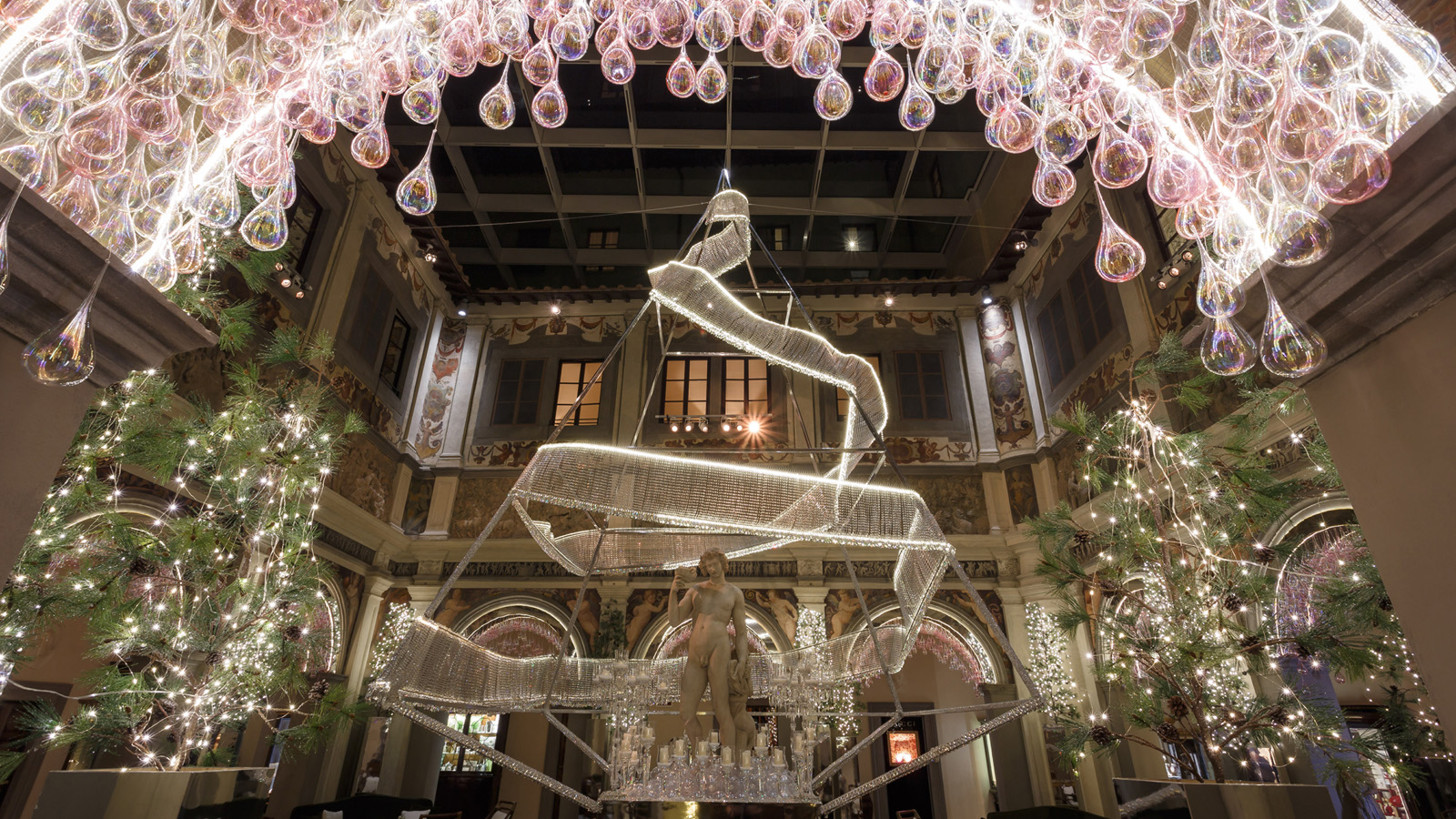 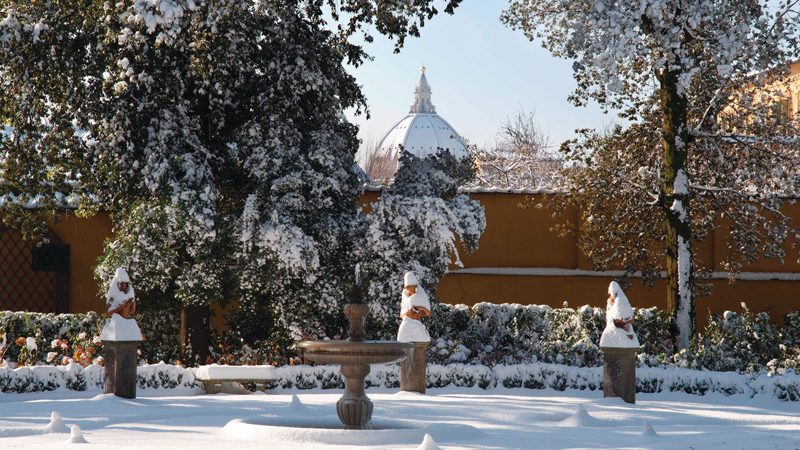 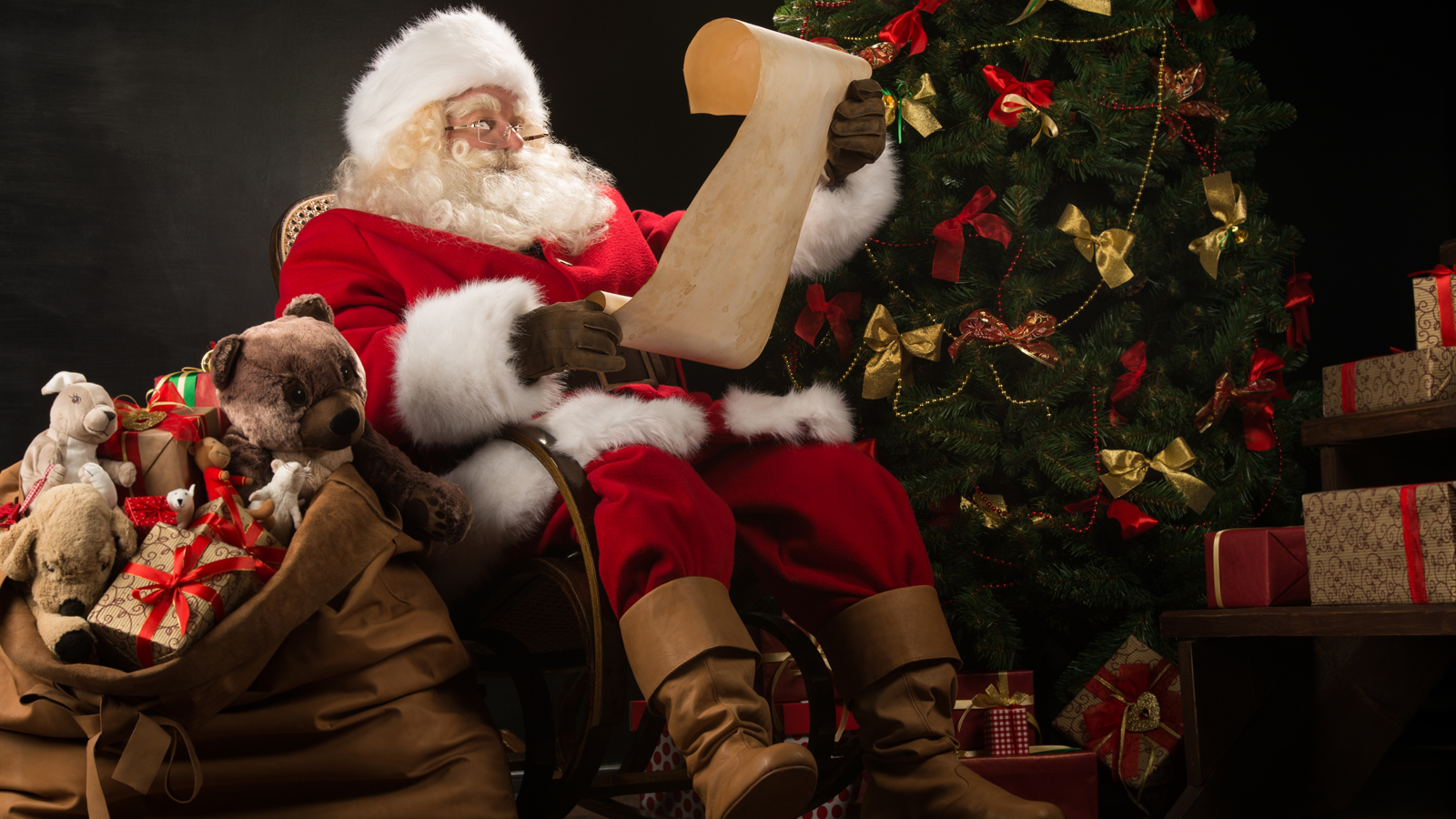 October 30, 2017,  Florence, ItalyOpen Day 2017: Four Seasons Hotel Firenze per i Bambini Colpiti dal Nubifragio di Livorno, Dicembre 17 https://publish.url/it/florence/hotel-news/2017/open-day-2.html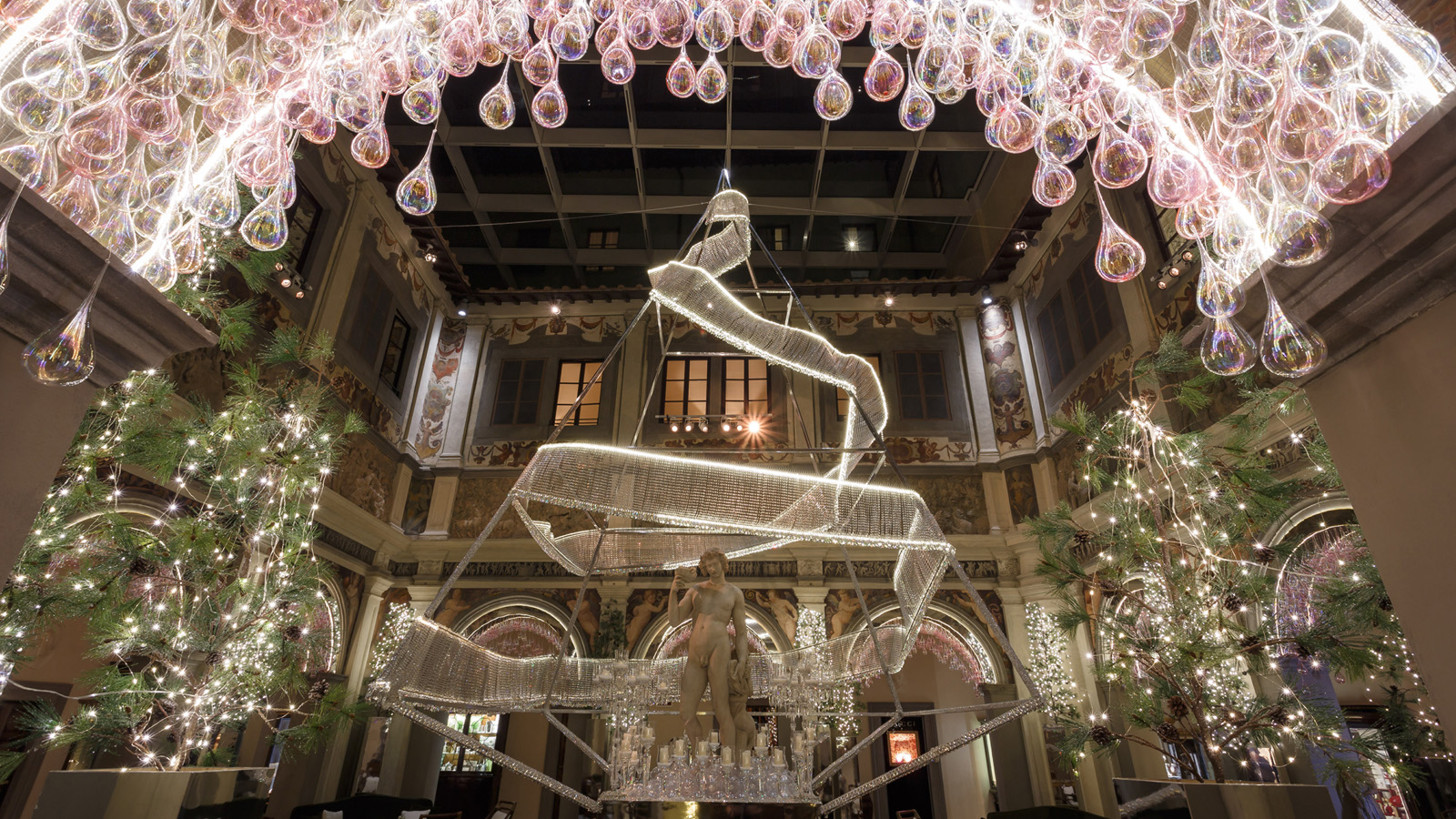 October 25, 2017,  Florence, ItalyFour Seasons Hotel Firenze presenta il programma delle vacanze natalizie, il momento ideale per scoprire la magia di Firenze durante le festività https://publish.url/it/florence/hotel-news/2017/festive-season-2.html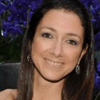 Caroline MennetrierDirector of PR and Marketing CommunicationBorgo Pinti, 99FirenzeItalycaroline.mennetrier@fourseasons.com+39 02 7708 1795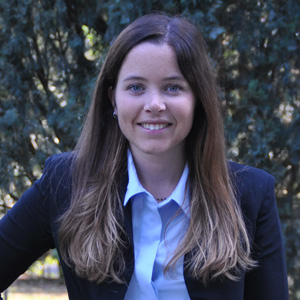 Martina NestiPublic Relations and Marketing Communications CoordinatorBorgo Pinti, 99FirenzeItalymartina.nesti@fourseasons.com+39 055 2626222